Name:				Teacher:					Class:8.1 Numbers and the Number SystemAssessmentsName:				Teacher:					Class:8.1 Numbers and the Number SystemAssessments8.1 Numbers and the Number System						Date:Diagnosis (to be taken before the topic is taught)8.1 Numbers and the Number System						Date:Test (to be taken after the topic is taught)You need to learn to:Pre-learning assessmentPost-learning assessment1. Recall prime numbers up to 1001,2,31,2,32. Define a prime factor1,2,31,2,33. Know divisibility tests for integers up to 121,2,31,2,34. Write a number as the product of its prime factors1,2,31,2,35. Use Venn Diagrams to find HCF of two numbers1,2,31,2,36. Use Venn diagrams to find LCM of two numbers1,2,31,2,37. Round any number to 1 significant figure1,2,31,2,38. Write numbers in standard form1,2,31,2,39. I can interpret numbers in standard form (recognise approximate answers of scale)1,2,31,2,310. I can calculate negative and fractional indices1,2,31,2,3AssessmentWhat score I think I’ll get out of 40(complete before assessment)What score I did get out of 40(complete after assessment)Diagnosis assessment/30    =             %/30    =             %Test assessment/30    =             %/30    =             %You need to learn to:Pre-learning assessmentPost-learning assessment1. Recall prime numbers up to 1001,2,31,2,32. Define a prime factor1,2,31,2,33. Know divisibility tests for integers up to 121,2,31,2,34. Write a number as the product of its prime factors1,2,31,2,35. Use Venn Diagrams to find HCF of two numbers1,2,31,2,36. Use Venn diagrams to find LCM of two numbers1,2,31,2,37. Round any number to 1 significant figure1,2,31,2,38. Write numbers in standard form1,2,31,2,39. I can interpret numbers in standard form (recognise approximate answers of scale)1,2,31,2,310. I can calculate negative and fractional indices1,2,31,2,3AssessmentWhat score I think I’ll get out of 40(complete before assessment)What score I did get out of 40(complete after assessment)Diagnosis assessment/30    =             %/30    =             %Test assessment/30    =             %/30    =             %Question n.o.QuestionWorkings and answer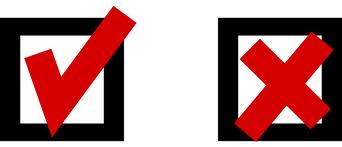 1Write down all the prime numbers between 40 and 60(5)2Write the definition of a prime number.(1)3Describe how you can test if a number is divisible by37811(4)4Write 90 as a product of its prime factors.Write 420 as a product of its prime factors(2)5Use a Venn diagram to find the highest common factor of 90 and 420the lowest common multiple of 90 and 420(2)6Round the following to 1 significant figure234729.980.3760.06520.000952(5)7Explain how you write a number in standard form.(1)	8Convert the following to standard form32400006700000000.0003620.000000070654.3 x 104(6)9The population of England is approximately a)5.3 x 102b) 5.3 x 107c) 5.3 x 1020d)5.3 x 1017The size of a pin head is approximately a)1.5 x10-9 m b) 1.5 x 10-1 mc)1.5 x 10-3 md)1.5 x 10-6 m(2)10Calculate6-2491/264-1/2(3)Question n.o.QuestionWorkings and answer1Write down all the prime numbers between 70 and 90(5)2Write the definition of a prime number.(1)3Describe how you can test if a number is divisible by671211(4)4Write 126 as a product of its prime factors.Write 84 as a product of its prime factors(2)5Use a Venn diagram to find the highest common factor of 84 and 126the lowest common multiple of 84  and 126(2)6Round the following to 1 significant figure574759.320.4090.060520.000352(5)7Explain how you write a number in standard form.(1)	8Convert the following to standard form84000045600000000.0006920.0000000606543.3 x 10-5(6)9The number of days in a year is approximatelya)5.3 x 102b) 5.3 x 105c) 5.3 x 1020d)5.3 x 1017The weight of a bag of sugar is approximately a)1.5 x107 m b) 1.5 x 103 mc)1.5 x 101 md)1.5 x 1010 m(2)10Calculate2-5811/2144-1/2(3)